Internationale deutsch-polnische Sommerakademie 2019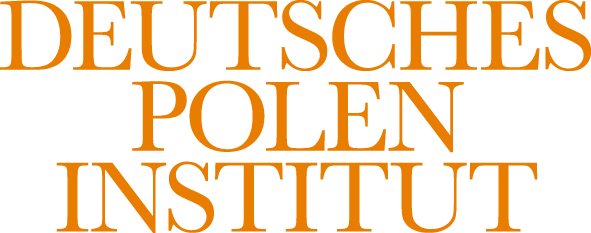 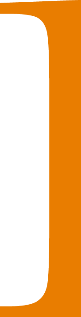 25. August bis 1. September 2019, Königswinter und Darmstadt MigrationenProgrammSo., 25.8.  		Anreise, Begrüßung, Eröffnungsvortrag	Anreise: 14  bis 17 Uhr, Haus Schlesien, Dollendorfer Str. 412, 53639 Königswinter17.00 	Begrüßung, Vorstellung, Überblick über das Programm der Sommerschule18.00	Eröffnungsvortrag: Prof. Dr. Beata Halicka, Adam-Mickiewicz-Universität Poznań (Posen): Migrationen und Grenzen. Bevölkerungsverschiebungen und deren Folgen in Europa des 20. Jahrhunderts19.30 			Gemeinsames AbendessenMo.,26.8.	9.00			Seminar 1: (Zwangs-) Migrationen: Konzepte und Perspektiven der			GeschichtswissenschaftDozent: Jun.-Prof. Dr. Maren Röger Haus Schlesien, Dollendorfer Str. 412, 53639 Königswinter12.30			Mittagspause14.00	ProjektvorstellungenModeration: Jun.-Prof. Dr. Maren RögerKatharina Breidenbach: Machtkonstellationen und Handlungsspielräume von Mittelspersonen in frühneuzeitlichen MigrationsregimenOlena Karpova: The Role of the Migration of German Settlements and Polish Communities in the Black Sea RegionMałgorzata Mielewska: Abwanderung der deutschen Bevölkerung aus Westpreußen in den Jahren 1920 – 1933Ramona Bechauf: Migrationsobjekte18.30			AbendessenDi., 27.8.              9.00		ProjektvorstellungenModeration: Jun.-Prof. Dr. Maren RögerJulia Reinke: Asyl im Staatssozialismus. Bürgerkriegsflüchtlinge aus Griechenland in der DDR und der Volksrepublik PolenTim Veith: Aktivismus durch „Migration“ von Personen und Wissen? - Blicke auf die Homosexuellenbewegung der 1980er Jahre in der Volksrepublik Polen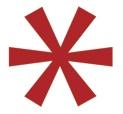 Anna Król: Moderner Migrationsbegriff und die Frage der Freiheit im Vordergrund  der Weltanschauung Goethes und Anthroposophie Steiners12.30		  	Mittagspause14.00				Führung durch die Ausstellungen im Haus Schlesien mit Diskussion, Möglichkeit zur 
			Recherche in der Bibliothek und im Archiv. 20.00			Abendprogramm 	Filmvorführung Mi., 28.8.		8.45			Exkursion	Fahrt nach Bonn, Besuch des Hauses der Geschichte: Museumsmeile: Willy-Brandt-Allee 14 53113 Bonn.16 – 18.00		Gespräch mit Stephan Rauhut und Roland Zillmann vom  Bund der Vertriebenen im Haus 	Schlesien.Abends: Transfer nach Darmstadt, Bezug des Hotels Atlanta. Kasinostraße 129, 64293Darmstadt. Tel.:+49 6151 178 90Do., 29.8.	9.00		Seminar 2: Migrationserfahrungen in der Literatur an deutschsprachigen		Beispielen aus der Sicht der interkulturellen GermanistikDozentin: Prof. Dr. Brigitta Helbig-Mischewski, Adam-Mickiewicz-Universität Poznań (Posen) 			Deutsches Polen-Institut. Residenzschloss. Marktplatz 15. Eingang vom Karolinenplatz.12.30			Mittagspause14.00 – 17.00 	ProjektvorstellungenModeration: Prof. Dr. Brigitta Helbig-Mischewski, Adam-Mickiewicz-Universität Poznań (Posen)Sarah Krawczak: Medial-sprachliche Wissenskonstruktionen im Geflüchteten-Diskurs. Eine kontrastiv-diskursive Untersuchung deutscher und polnischer Pressetexte.Johann Wiede: Polnischsprachige autobiographische Texte von (ehemaligen) Displaced Persons in Westdeutschland	Małgorzata Jokiel: Polnische Literatur in deutscher Sprache? Zu Funktionen polnischsprachiger Elemente in Artur Beckers Roman Wodka und Messer20.00    	Brygida Helbig liest aus ihrem Roman „Kleine Himmel“  	Moderation: Manfred Mack 	Schlosskeller der TU Darmstadt, ResidenzschlossFr., 30.8.              9.00	Möglichkeit zur Arbeit in der Bibliothek des DPI12.30	Mittagspause14.00	Seminar 3: Ethnic dimention of migration processes - pros and consDozent: Dr. hab. Michał Nowosielski, Universität Warschau 19:00 			Grzegorz Lityński: Migration in der FotografieSa., 31.8.           9.00		ProjektvorstellungenModeration: Dr. hab. Michał Nowosielski, Universität Warschau Alexander Kozak: Polnische Arbeitsmigration nach Deutschland. Eine politikwissenschaftliche AnalyseDaniel Norden: Neue Minderheit in der alten Stadt – Lebensgeschichten zwischen Danzig und GdańskFranziska Sandkühler: Dynamiken des Islams in Polen im Kontext von Migration und PluralisierungKatarzyna Wójcik: Migration der internationalen Studenten in Polen in den letzten 5 Jahren			Mittagspause14.00 			Möglichkeit zur Arbeit in der Bibliothek des DPI17.00			Gemeinsame Wanderung, Gemeinsames Abendessen im Restaurant Pichlers 			Am Bessunger Forst 28, 64367 Mühltal		Abschluss der SommerakademieSo., 1.9.		Abreisetag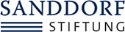 Gefördert von: 	                  Ein Projekt von: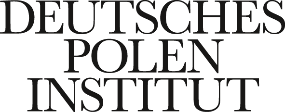 KontaktinformationenDeutsches Polen-Institut ♦ Residenzschloss ♦ Marktplatz 15 ♦  64283 Darmstadt Manfred Mack (Mobil): 0178-9717639 ♦ Peter Oliver Loew (Mobil): 0177-4663599                                               www.sommerakademie-polen.de                                              www.deutsches-polen-institut.de